Associate Trainer Application FormYou can use extra sheet for detail.Please SELECT date as per your availability. 
Please list chronologically, starting with current or last employer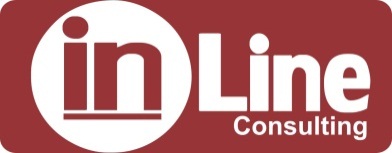 -     Mir Plaza old PIA Chowk, Chitral-     +92-943-414583-     inlin@qashqar.com-     http://inline.qashqar.comTHE INFORMATION YOU SUPPLY ON THIS FORM WILL BE TREATED AS CONFIDENTIALPlease note that we will contact you for interview Within one week after receiving your applicationSection 1 – Personal ProfileSection 2 – Personal DetailsFull Name:Complete Address:Contact Number:Contact Number:Tel:   Mobile: CNIC NumberCNIC NumberE-mail address:Gender?Date of BirthWhat is your employment Status?What is Your Field of Expertise?Business ManagementGender & DevelopmentReport WritingWhat is Your Field of Expertise?Career CounsellingHR ManagementSocial MobilizationWhat is Your Field of Expertise?Communication SkillsBusiness Planning Value ChainWhat is Your Field of Expertise?Community ManagementOffice AutomationTime ManagementWhat is Your Field of Expertise?Community MobilizationLeadership ManagementYouth DevelopmentWhat is Your Field of Expertise?Marketing ManagementPresentation SkillsYouth Support ServicesWhat is Your Field of Expertise?Disaster Risk ReductionProposal WritingReport WritingWhat is Your Field of Expertise?Enterprise DevelopmentRecord KeepingPrivate Sector DevelopmentHave You done any ToT? If yes please specify: What would be your minimum expected per day fee? Rs. ____________________Section 3 – Education DetailDegree NamePassing YearBoard/ UniversityCourse / Examinations taken and Qualifications Gained (Specify Grades if applicable)Section 4 – Training DetailS/#Training ThemeDuration in DaysCourse OutlineInstitute/ Trainer Name123456Section 5 – Availability for InLineJANUARYJANUARYJANUARYJANUARYJANUARYJANUARYJANUARYFEBRUARYFEBRUARYFEBRUARYFEBRUARYFEBRUARYFEBRUARYFEBRUARYMARCHMARCHMARCHMARCHMARCHMARCHMARCHAPRILAPRILAPRILAPRILAPRILAPRILAPRILSMTWTFSSMTWTFSSMTWTFSSMTWTFS123123456712345671234456789108910111213148910111213145678910111112131415161715161718192021151617181920211213141516171818192021222324222324252627282223242526272819202122232425252627282930312930312627282930MAYMAYMAYMAYMAYMAYMAYJUNEJUNEJUNEJUNEJUNEJUNEJUNEJULYJULYJULYJULYJULYJULYJULYAUGUSTAUGUSTAUGUSTAUGUSTAUGUSTAUGUSTAUGUSTSMTWTFSSMTWTFSSMTWTFSSMTWTFS311212345612343031134567897891011121356789101123456781011121314151614151617181920121314151617189101112131415171819202122232122232425262719202122232425161718192021222425262728293028293026272829303123242526272829SEPTEMBERSEPTEMBERSEPTEMBERSEPTEMBERSEPTEMBERSEPTEMBERSEPTEMBEROCTOBEROCTOBEROCTOBEROCTOBEROCTOBEROCTOBEROCTOBERNOVEMBERNOVEMBERNOVEMBERNOVEMBERNOVEMBERNOVEMBERNOVEMBERDECEMBERDECEMBERDECEMBERDECEMBERDECEMBERDECEMBERDECEMBERSMTWTFSSMTWTFSSMTWTFSSMTWTFS123453112123456123467891011123456789789101112135678910111314151617181910111213141516141516171819201213141516171820212223242526171819202122232122232425262719202122232425272829303024252627282930282930262728293031Section 6 – Employment Record (Paid & Voluntary)Name and Address of EmployerDate From:Date To:Job Title/Job Function/ Responsibilities:Salary and Reason for LeavingSection 7 – DeclarationSection 7 – DeclarationSection 7 – DeclarationSection 7 – DeclarationSection 7 – DeclarationSection 7 – DeclarationI confirm that the information provided in this application is both truthful and accurate. I have omitted no facts that could affect my employment as a sessional trainer. I understand that any false misleading statements could place any subsequent employment in jeopardy. I understand that any employment entered into is subject to documentary evidence of my right to work in the UK and satisfactory references. I expressly consent to personal data contained within this form being recorded for the purposes of assessing suitability for the post and may form the basis of any subsequent personnel file.   I confirm that the information provided in this application is both truthful and accurate. I have omitted no facts that could affect my employment as a sessional trainer. I understand that any false misleading statements could place any subsequent employment in jeopardy. I understand that any employment entered into is subject to documentary evidence of my right to work in the UK and satisfactory references. I expressly consent to personal data contained within this form being recorded for the purposes of assessing suitability for the post and may form the basis of any subsequent personnel file.   I confirm that the information provided in this application is both truthful and accurate. I have omitted no facts that could affect my employment as a sessional trainer. I understand that any false misleading statements could place any subsequent employment in jeopardy. I understand that any employment entered into is subject to documentary evidence of my right to work in the UK and satisfactory references. I expressly consent to personal data contained within this form being recorded for the purposes of assessing suitability for the post and may form the basis of any subsequent personnel file.   I confirm that the information provided in this application is both truthful and accurate. I have omitted no facts that could affect my employment as a sessional trainer. I understand that any false misleading statements could place any subsequent employment in jeopardy. I understand that any employment entered into is subject to documentary evidence of my right to work in the UK and satisfactory references. I expressly consent to personal data contained within this form being recorded for the purposes of assessing suitability for the post and may form the basis of any subsequent personnel file.   I confirm that the information provided in this application is both truthful and accurate. I have omitted no facts that could affect my employment as a sessional trainer. I understand that any false misleading statements could place any subsequent employment in jeopardy. I understand that any employment entered into is subject to documentary evidence of my right to work in the UK and satisfactory references. I expressly consent to personal data contained within this form being recorded for the purposes of assessing suitability for the post and may form the basis of any subsequent personnel file.   I confirm that the information provided in this application is both truthful and accurate. I have omitted no facts that could affect my employment as a sessional trainer. I understand that any false misleading statements could place any subsequent employment in jeopardy. I understand that any employment entered into is subject to documentary evidence of my right to work in the UK and satisfactory references. I expressly consent to personal data contained within this form being recorded for the purposes of assessing suitability for the post and may form the basis of any subsequent personnel file.   Signed:Date:01/03/2015InLine undertakes that it will treat any personal information that you provide to us, or that we obtain from you, in accordance with the requirements of the Data Protection. After initial assessment, InLine may keep your details on file pending suitable opportunities that may arise in the future. Please tick if you do not wish us to hold your details. InLine undertakes that it will treat any personal information that you provide to us, or that we obtain from you, in accordance with the requirements of the Data Protection. After initial assessment, InLine may keep your details on file pending suitable opportunities that may arise in the future. Please tick if you do not wish us to hold your details. InLine undertakes that it will treat any personal information that you provide to us, or that we obtain from you, in accordance with the requirements of the Data Protection. After initial assessment, InLine may keep your details on file pending suitable opportunities that may arise in the future. Please tick if you do not wish us to hold your details. InLine undertakes that it will treat any personal information that you provide to us, or that we obtain from you, in accordance with the requirements of the Data Protection. After initial assessment, InLine may keep your details on file pending suitable opportunities that may arise in the future. Please tick if you do not wish us to hold your details. InLine undertakes that it will treat any personal information that you provide to us, or that we obtain from you, in accordance with the requirements of the Data Protection. After initial assessment, InLine may keep your details on file pending suitable opportunities that may arise in the future. Please tick if you do not wish us to hold your details. InLine undertakes that it will treat any personal information that you provide to us, or that we obtain from you, in accordance with the requirements of the Data Protection. After initial assessment, InLine may keep your details on file pending suitable opportunities that may arise in the future. Please tick if you do not wish us to hold your details. 